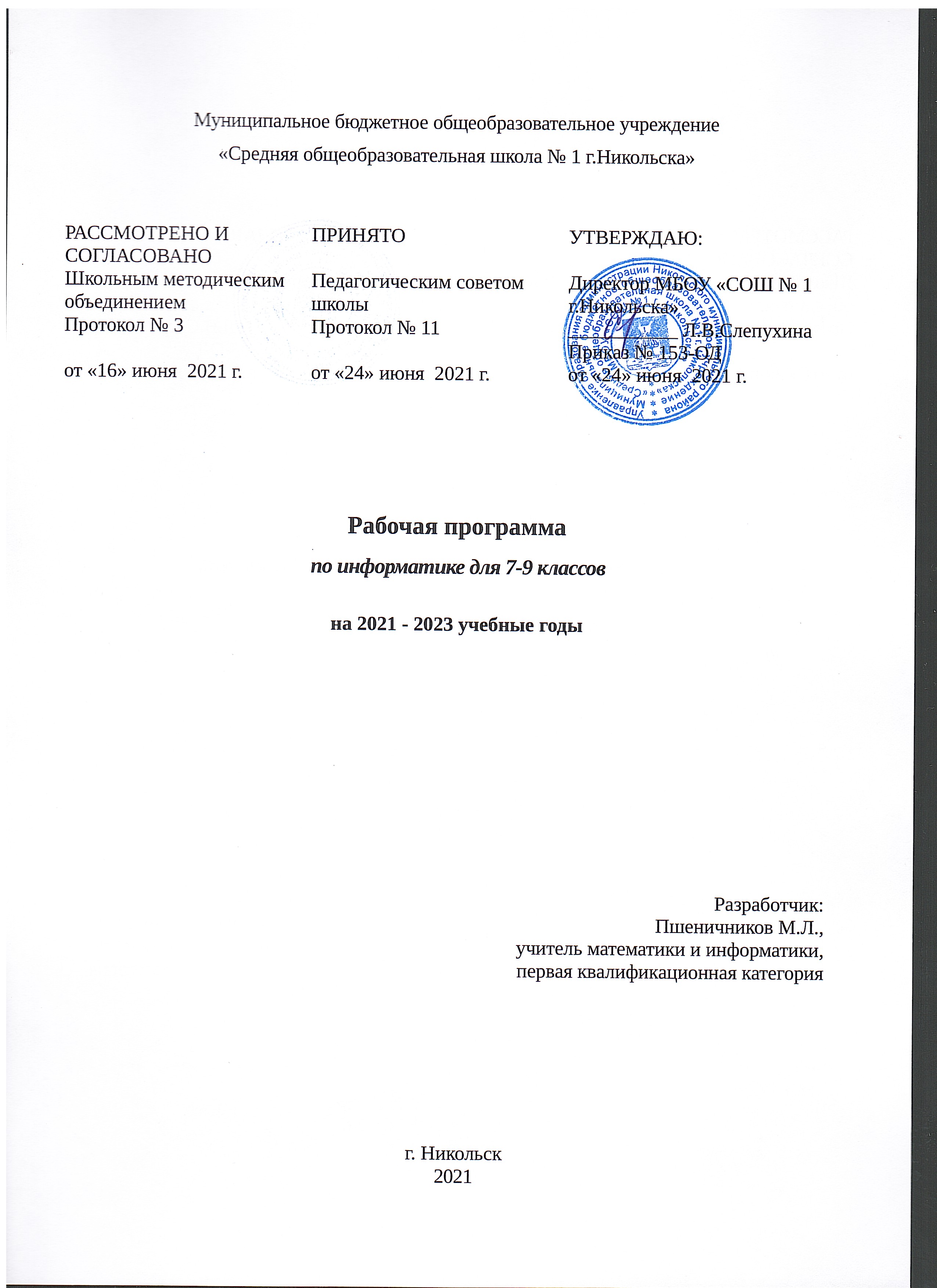 I. Введение.Рабочая программа составлена на основе: - Федерального закона от 29.12.2012 №273-ФЗ «Об образовании в Российской Федерации» (с последующими изменениями); - приказа Министерства образования и науки РФ от 17.12.2010 №1897 «Об утверждении федерального государственного образовательного стандарта основного общего образования (с последующими изменениями) — далее ФГОС ООО; - Примерной основной образовательной программы основного общего образования" (одобрена решением федерального учебно-методического объединения по общему образованию, протокол от 08.04.2015 N 1/15)- Положения о рабочей программе по учебному предмету, курсу в МБОУ «СОШ №1 г. Никольска» (приказ №152-ОД-А от 24.06.2021)II. Планируемые результаты освоения информатики.Выпускник научится:- различать содержание основных понятий предмета: информатика, информация, информационный процесс, информационная система, информационная модель и др.;- различать виды информации по способам ее восприятия человеком и по способам ее представления на материальных носителях;- раскрывать общие закономерности протекания информационных процессов в системах различной природы;- приводить примеры информационных процессов - процессов, связанные с хранением, преобразованием и передачей данных - в живой природе и технике;- классифицировать средства ИКТ в соответствии с кругом выполняемых задач;- узнает о назначении основных компонентов компьютера (процессора, оперативной памяти, внешней энергонезависимой памяти, устройств ввода-вывода), характеристиках этих устройств;- определять качественные и количественные характеристики компонентов компьютера;- узнает об истории и тенденциях развития компьютеров; о том как можно улучшить характеристики компьютеров;- узнает о том, какие задачи решаются с помощью суперкомпьютеров.Выпускник получит возможность:- осознано подходить к выбору ИКТ-средств для своих учебных и иных целей;- узнать о физических ограничениях на значения характеристик компьютера.Математические основы информатикиВыпускник научится:- описывать размер двоичных текстов, используя термины "бит", "байт" и производные от них; использовать термины, описывающие скорость передачи данных, оценивать время передачи данных;- кодировать и декодировать тексты по заданной кодовой таблице;- оперировать понятиями, связанными с передачей данных (источник и приемник данных: канал связи, скорость передачи данных по каналу связи, пропускная способность канала связи);- определять минимальную длину кодового слова по заданным алфавиту кодируемого текста и кодовому алфавиту (для кодового алфавита из 2, 3 или 4 символов);- определять длину кодовой последовательности по длине исходного текста и кодовой таблице равномерного кода;- записывать в двоичной системе целые числа от 0 до 1024; переводить заданное натуральное число из десятичной записи в двоичную и из двоичной в десятичную; сравнивать числа в двоичной записи; складывать и вычитать числа, записанные в двоичной системе счисления;- записывать логические выражения, составленные с помощью операций "и", "или", "не" и скобок, определять истинность такого составного высказывания, если известны значения истинности входящих в него элементарных высказываний;- определять количество элементов в множествах, полученных из двух или трех базовых множеств с помощью операций объединения, пересечения и дополнения;- использовать терминологию, связанную с графами (вершина, ребро, путь, длина ребра и пути), деревьями (корень, лист, высота дерева) и списками (первый элемент, последний элемент, предыдущий элемент, следующий элемент; вставка, удаление и замена элемента);- описывать граф с помощью матрицы смежности с указанием длин ребер (знание термина "матрица смежности" не обязательно);- познакомиться с двоичным кодированием текстов и с наиболее употребительными современными кодами;- использовать основные способы графического представления числовой информации, (графики, диаграммы).Выпускник получит возможность:- познакомиться с примерами математических моделей и использования компьютеров при их анализе; понять сходства и различия между математической моделью объекта и его натурной моделью, между математической моделью объекта/явления и словесным описанием;- узнать о том, что любые дискретные данные можно описать, используя алфавит, содержащий только два символа, например, 0 и 1;- познакомиться с тем, как информация (данные) представляется в современных компьютерах и робототехнических системах;- познакомиться с примерами использования графов, деревьев и списков при описании реальных объектов и процессов;- ознакомиться с влиянием ошибок измерений и вычислений на выполнение алгоритмов управления реальными объектами (на примере учебных автономных роботов);- узнать о наличии кодов, которые исправляют ошибки искажения, возникающие при передаче информации.Алгоритмы и элементы программированияВыпускник научится:- составлять алгоритмы для решения учебных задач различных типов;- выражать алгоритм решения задачи различными способами (словесным, графическим, в том числе и в виде блок-схемы, с помощью формальных языков и др.);- определять наиболее оптимальный способ выражения алгоритма для решения конкретных задач (словесный, графический, с помощью формальных языков);- определять результат выполнения заданного алгоритма или его фрагмента;- использовать термины "исполнитель", "алгоритм", "программа", а также понимать разницу между употреблением этих терминов в обыденной речи и в информатике;- выполнять без использования компьютера ("вручную") несложные алгоритмы управления исполнителями и анализа числовых и текстовых данных, записанные на конкретном язык программирования с использованием основных управляющих конструкций последовательного программирования (линейная программа, ветвление, повторение, вспомогательные алгоритмы);- составлять несложные алгоритмы управления исполнителями и анализа числовых и текстовых данных с использованием основных управляющих конструкций последовательного программирования и записывать их в виде программ на выбранном языке программирования; выполнять эти программы на компьютере;- использовать величины (переменные) различных типов, табличные величины (массивы), а также выражения, составленные из этих величин; использовать оператор присваивания;- анализировать предложенный алгоритм, например, определять какие результаты возможны при заданном множестве исходных значений;- использовать логические значения, операции и выражения с ними;- записывать на выбранном языке программирования арифметические и логические выражения и вычислять их значения.Выпускник получит возможность:- познакомиться с использованием в программах строковых величин и с операциями со строковыми величинами;- создавать программы для решения задач, возникающих в процессе учебы и вне ее;- познакомиться с задачами обработки данных и алгоритмами их решения;- познакомиться с понятием "управление", с примерами того, как компьютер управляет различными системами (роботы, летательные и космические аппараты, станки, оросительные системы, движущиеся модели и др.);- познакомиться с учебной средой составления программ управления автономными роботами и разобрать примеры алгоритмов управления, разработанными в этой среде.Использование программных систем и сервисовВыпускник научится:- классифицировать файлы по типу и иным параметрам;- выполнять основные операции с файлами (создавать, сохранять, редактировать, удалять, архивировать, "распаковывать" архивные файлы);- разбираться в иерархической структуре файловой системы;- осуществлять поиск файлов средствами операционной системы;- использовать динамические (электронные) таблицы, в том числе формулы с использованием абсолютной, относительной и смешанной адресации, выделение диапазона таблицы и упорядочивание (сортировку) его элементов; построение диаграмм (круговой и столбчатой);- использовать табличные (реляционные) базы данных, выполнять отбор строк таблицы, удовлетворяющих определенному условию;- анализировать доменные имена компьютеров и адреса документов в Интернете;- проводить поиск информации в сети Интернет по запросам с использованием логических операций.Выпускник овладеет (как результат применения программных систем и интернет-сервисов в данном курсе и во всем образовательном процессе):- навыками работы с компьютером; знаниями, умениями и навыками, достаточными для работы с различными видами программных систем и интернет-сервисов (файловые менеджеры, текстовые редакторы, электронные таблицы, браузеры, поисковые системы, словари, электронные энциклопедии); умением описывать работу этих систем и сервисов с использованием соответствующей терминологии;- различными формами представления данных (таблицы, диаграммы, графики и т.д.);- приемами безопасной организации своего личного пространства данных с использованием индивидуальных накопителей данных, интернет-сервисов и т.п.;- основами соблюдения норм информационной этики и права;- познакомится с программными средствами для работы с аудиовизуальными данными и соответствующим понятийным аппаратом;- узнает о дискретном представлении аудиовизуальных данных.Выпускник получит возможность (в данном курсе и иной учебной деятельности):- узнать о данных от датчиков, например, датчиков роботизированных устройств;- практиковаться в использовании основных видов прикладного программного обеспечения (редакторы текстов, электронные таблицы, браузеры и др.);- познакомиться с примерами использования математического моделирования в современном мире;- познакомиться с принципами функционирования Интернета и сетевого взаимодействия между компьютерами, с методами поиска в Интернете;- познакомиться с постановкой вопроса о том, насколько достоверна полученная информация, подкреплена ли она доказательствами подлинности (пример: наличие электронной подписи); познакомиться с возможными подходами к оценке достоверности информации (пример: сравнение данных из разных источников);- узнать о том, что в сфере информатики и ИКТ существуют международные и национальные стандарты;- узнать о структуре современных компьютеров и назначении их элементов;- получить представление об истории и тенденциях развития ИКТ;- познакомиться с примерами использования ИКТ в современном мире;- получить представления о роботизированных устройствах и их использовании на производстве и в научных исследованиях.III.  Содержание учебного предмета.ВведениеИнформация и информационные процессыИнформация - одно из основных обобщающих понятий современной науки.Различные аспекты слова "информация": информация как данные, которые могут быть обработаны автоматизированной системой, и информация как сведения, предназначенные для восприятия человеком.Примеры данных: тексты, числа. Дискретность данных. Анализ данных. Возможность описания непрерывных объектов и процессов с помощью дискретных данных.Информационные процессы - процессы, связанные с хранением, преобразованием и передачей данных.Компьютер - универсальное устройство обработки данныхАрхитектура компьютера: процессор, оперативная память, внешняя энергонезависимая память, устройства ввода-вывода; их количественные характеристики.Компьютеры, встроенные в технические устройства и производственные комплексы. Роботизированные производства, аддитивные технологии (3D-принтеры).Программное обеспечение компьютера.Носители информации, используемые в ИКТ. История и перспективы развития. Представление об объемах данных и скоростях доступа, характерных для различных видов носителей. Носители информации в живой природе.История и тенденции развития компьютеров, улучшение характеристик компьютеров. Суперкомпьютеры.Физические ограничения на значения характеристик компьютеров.Параллельные вычисления.Техника безопасности и правила работы на компьютере.Математические основы информатикиТексты и кодированиеСимвол. Алфавит - конечное множество символов. Текст - конечная последовательность символов данного алфавита. Количество различных текстов данной длины в данном алфавите.Разнообразие языков и алфавитов. Естественные и формальные языки. Алфавит текстов на русском языке.Кодирование символов одного алфавита с помощью кодовых слов в другом алфавите; кодовая таблица, декодирование.Двоичный алфавит. Представление данных в компьютере как текстов в двоичном алфавите.Двоичные коды с фиксированной длиной кодового слова. Разрядность кода - длина кодового слова. Примеры двоичных кодов с разрядностью 8, 16, 32.Единицы измерения длины двоичных текстов: бит, байт, Килобайт и т.д. Количество информации, содержащееся в сообщении.Подход А.Н. Колмогорова к определению количества информации.Зависимость количества кодовых комбинаций от разрядности кода. Код ASCII. Кодировки кириллицы. Примеры кодирования букв национальных алфавитов. Представление о стандарте Unicode. Таблицы кодировки с алфавитом, отличным от двоичного.Искажение информации при передаче. Коды, исправляющие ошибки. Возможность однозначного декодирования для кодов с различной длиной кодовых слов.ДискретизацияИзмерение и дискретизация. Общее представление о цифровом представлении аудиовизуальных и других непрерывных данных.Кодирование цвета. Цветовые модели. Модели RGB и CMYK. Модели HSB и CMY. Глубина кодирования. Знакомство с растровой и векторной графикой.Кодирование звука. Разрядность и частота записи. Количество каналов записи.Оценка количественных параметров, связанных с представлением и хранением изображений и звуковых файлов.Системы счисленияПозиционные и непозиционные системы счисления. Примеры представления чисел в позиционных системах счисления.Основание системы счисления. Алфавит (множество цифр) системы счисления. Количество цифр, используемых в системе счисления с заданным основанием. Краткая и развернутая формы записи чисел в позиционных системах счисления.Двоичная система счисления, запись целых чисел в пределах от 0 до 1024. Перевод натуральных чисел из десятичной системы счисления в двоичную и из двоичной в десятичную.Восьмеричная и шестнадцатеричная системы счисления. Перевод натуральных чисел из десятичной системы счисления в восьмеричную, шестнадцатеричную и обратно.Перевод натуральных чисел из двоичной системы счисления в восьмеричную и шестнадцатеричную и обратно.Арифметические действия в системах счисления.Элементы комбинаторики, теории множеств и математической логикиРасчет количества вариантов: формулы перемножения и сложения количества вариантов. Количество текстов данной длины в данном алфавите.Множество. Определение количества элементов во множествах, полученных из двух или трех базовых множеств с помощью операций объединения, пересечения и дополнения.Высказывания. Простые и сложные высказывания. Диаграммы Эйлера-Венна. Логические значения высказываний. Логические выражения. Логические операции: "и" (конъюнкция, логическое умножение), "или" (дизъюнкция, логическое сложение), "не" (логическое отрицание). Правила записи логических выражений. Приоритеты логических операций.Таблицы истинности. Построение таблиц истинности для логических выражений.Логические операции следования (импликация) и равносильности (эквивалентность). Свойства логических операций. Законы алгебры логики. Использование таблиц истинности для доказательства законов алгебры логики. Логические элементы. Схемы логических элементов и их физическая (электронная) реализация. Знакомство с логическими основами компьютера.Списки, графы, деревьяСписок. Первый элемент, последний элемент, предыдущий элемент, следующий элемент. Вставка, удаление и замена элемента.Граф. Вершина, ребро, путь. Ориентированные и неориентированные графы. Начальная вершина (источник) и конечная вершина (сток) в ориентированном графе. Длина (вес) ребра и пути. Понятие минимального пути. Матрица смежности графа (с длинами ребер).Дерево. Корень, лист, вершина (узел). Предшествующая вершина, последующие вершины. Поддерево. Высота дерева. Бинарное дерево. Генеалогическое дерево.Алгоритмы и элементы программированияИсполнители и алгоритмы. Управление исполнителямиИсполнители. Состояния, возможные обстановки и система команд исполнителя; команды-приказы и команды-запросы; отказ исполнителя. Необходимость формального описания исполнителя. Ручное управление исполнителем.Алгоритм как план управления исполнителем (исполнителями). Алгоритмический язык (язык программирования) - формальный язык для записи алгоритмов. Программа - запись алгоритма на конкретном алгоритмическом языке. Компьютер - автоматическое устройство, способное управлять по заранее составленной программе исполнителями, выполняющими команды. Программное управление исполнителем. Программное управление самодвижущимся роботом.Словесное описание алгоритмов. Описание алгоритма с помощью блок-схем. Отличие словесного описания алгоритма, от описания на формальном алгоритмическом языке.Системы программирования. Средства создания и выполнения программ.Понятие об этапах разработки программ и приемах отладки программ.Управление. Сигнал. Обратная связь. Примеры: компьютер и управляемый им исполнитель (в том числе робот); компьютер, получающий сигналы от цифровых датчиков в ходе наблюдений и экспериментов, и управляющий реальными (в том числе движущимися) устройствами.Алгоритмические конструкцииКонструкция "следование". Линейный алгоритм. Ограниченность линейных алгоритмов: невозможность предусмотреть зависимость последовательности выполняемых действий от исходных данных.Конструкция "ветвление". Условный оператор: полная и неполная формы.Выполнение и невыполнение условия (истинность и ложность высказывания). Простые и составные условия. Запись составных условий.Конструкция "повторения": циклы с заданным числом повторений, с условием выполнения, с переменной цикла. Проверка условия выполнения цикла до начала выполнения тела цикла и после выполнения тела цикла: постусловие и предусловие цикла. Инвариант цикла.Запись алгоритмических конструкций в выбранном языке программирования.Примеры записи команд ветвления и повторения и других конструкций в различных алгоритмических языках.Разработка алгоритмов и программОператор присваивания. Представление о структурах данных.Константы и переменные. Переменная: имя и значение. Типы переменных: целые, вещественные, символьные, строковые, логические. Табличные величины (массивы). Одномерные массивы. Двумерные массивы.Примеры задач обработки данных:- нахождение минимального и максимального числа из двух, трех, четырех данных чисел;- нахождение всех корней заданного квадратного уравнения;- заполнение числового массива в соответствии с формулой или путем ввода чисел;- нахождение суммы элементов данной конечной числовой последовательности или массива;- нахождение минимального (максимального) элемента массива.Знакомство с алгоритмами решения этих задач. Реализации этих алгоритмов в выбранной среде программирования.Составление алгоритмов и программ по управлению исполнителями Робот, Черепашка, Чертежник и др.Знакомство с постановками более сложных задач обработки данных и алгоритмами их решения: сортировка массива, выполнение поэлементных операций с массивами; обработка целых чисел, представленных записями в десятичной и двоичной системах счисления, нахождение наибольшего общего делителя (алгоритм Евклида).Понятие об этапах разработки программ: составление требований к программе, выбор алгоритма и его реализация в виде программы на выбранном алгоритмическом языке, отладка программы с помощью выбранной системы программирования, тестирование.Простейшие приемы диалоговой отладки программ (выбор точки останова, пошаговое выполнение, просмотр значений величин, отладочный вывод).Знакомство с документированием программ. Составление описание программы по образцу.Анализ алгоритмовСложность вычисления: количество выполненных операций, размер используемой памяти; их зависимость от размера исходных данных. Примеры коротких программ, выполняющих много шагов по обработке небольшого объема данных; примеры коротких программ, выполняющих обработку большого объема данных.Определение возможных результатов работы алгоритма при данном множестве входных данных; определение возможных входных данных, приводящих к данному результату. Примеры описания объектов и процессов с помощью набора числовых характеристик, а также зависимостей между этими характеристиками, выражаемыми с помощью формул.РобототехникаРобототехника - наука о разработке и использовании автоматизированных технических систем. Автономные роботы и автоматизированные комплексы. Микроконтроллер. Сигнал. Обратная связь: получение сигналов от цифровых датчиков (касания, расстояния, света, звука и др.Примеры роботизированных систем (система управления движением в транспортной системе, сварочная линия автозавода, автоматизированное управление отопления дома, автономная система управления транспортным средством и т.п.).Автономные движущиеся роботы. Исполнительные устройства, датчики. Система команд робота. Конструирование робота. Моделирование робота парой: исполнитель команд и устройство управления. Ручное и программное управление роботами.Пример учебной среды разработки программ управления движущимися роботами. Алгоритмы управления движущимися роботами. Реализация алгоритмов "движение до препятствия", "следование вдоль линии" и т.п.Анализ алгоритмов действий роботов. Испытание механизма робота, отладка программы управления роботом Влияние ошибок измерений и вычислений на выполнение алгоритмов управления роботом.Математическое моделированиеПонятие математической модели. Задачи, решаемые с помощью математического (компьютерного) моделирования. Отличие математической модели от натурной модели и от словесного (литературного) описания объекта. Использование компьютеров при работе с математическими моделями.Компьютерные эксперименты.Примеры использования математических (компьютерных) моделей при решении научно-технических задач. Представление о цикле моделирования: построение математической модели, ее программная реализация, проверка на простых примерах (тестирование), проведение компьютерного эксперимента, анализ его результатов, уточнение модели.Использование программных систем и сервисовФайловая системаПринципы построения файловых систем. Каталог (директория). Основные операции при работе с файлами: создание, редактирование, копирование, перемещение, удаление. Типы файлов.Характерные размеры файлов различных типов (страница печатного текста, полный текст романа "Евгений Онегин", минутный видеоклип, полуторачасовой фильм, файл данных космических наблюдений, файл промежуточных данных при математическом моделировании сложных физических процессов и др.).Архивирование и разархивирование.Файловый менеджер.Поиск в файловой системе.Подготовка текстов и демонстрационных материаловТекстовые документы и их структурные элементы (страница, абзац, строка, слово, символ).Текстовый процессор - инструмент создания, редактирования и форматирования текстов. Свойства страницы, абзаца, символа. Стилевое форматирование.Включение в текстовый документ списков, таблиц, и графических объектов. Включение в текстовый документ диаграмм, формул, нумерации страниц, колонтитулов, ссылок и др. История изменений.Проверка правописания, словари.Инструменты ввода текста с использованием сканера, программ распознавания, расшифровки устной речи. Компьютерный перевод.Понятие о системе стандартов по информации, библиотечному и издательскому делу. Деловая переписка, учебная публикация, коллективная работа. Реферат и аннотация.Подготовка компьютерных презентаций. Включение в презентацию аудиовизуальных объектов.Знакомство с графическими редакторами. Операции редактирования графических объектов: изменение размера, сжатие изображения; обрезка, поворот, отражение, работа с областями (выделение, копирование, заливка цветом), коррекция цвета, яркости и контрастности. Знакомство с обработкой фотографий. Геометрические и стилевые преобразования.Ввод изображений с использованием различных цифровых устройств (цифровых фотоаппаратов и микроскопов, видеокамер, сканеров и т.д.).Средства компьютерного проектирования. Чертежи и работа с ними. Базовые операции: выделение, объединение, геометрические преобразования фрагментов и компонентов. Диаграммы, планы, карты.Электронные (динамические) таблицыЭлектронные (динамические) таблицы. Формулы с использованием абсолютной, относительной и смешанной адресации; преобразование формул при копировании. Выделение диапазона таблицы и упорядочивание (сортировка) его элементов; построение графиков и диаграмм.Базы данных. Поиск информацииБазы данных. Таблица как представление отношения. Поиск данных в готовой базе. Связи между таблицами.Поиск информации в сети Интернет. Средства и методика поиска информации. Построение запросов; браузеры. Компьютерные энциклопедии и словари. Компьютерные карты и другие справочные системы. Поисковые машины.Работа в информационном пространстве. Информационно-коммуникационные технологииКомпьютерные сети. Интернет. Адресация в сети Интернет. Доменная система имен. Сайт. Сетевое хранение данных. Большие данные в природе и технике (геномные данные, результаты физических экспериментов, Интернет-данные, в частности, данные социальных сетей). Технологии их обработки и хранения.Виды деятельности в сети Интернет. Интернет-сервисы: почтовая служба; справочные службы (карты, расписания и т.п.), поисковые службы, службы обновления программного обеспечения и др.Компьютерные вирусы и другие вредоносные программы; защита от них.Приемы, повышающие безопасность работы в сети Интернет. Проблема подлинности полученной информации. Электронная подпись, сертифицированные сайты и документы. Методы индивидуального и коллективного размещения новой информации в сети Интернет. Взаимодействие на основе компьютерных сетей: электронная почта, чат, форум, телеконференция и др.Гигиенические, эргономические и технические условия эксплуатации средств ИКТ. Экономические, правовые и этические аспекты их использования. Личная информация, средства ее защиты. Организация личного информационного пространства.Основные этапы и тенденции развития ИКТ. Стандарты в сфере информатики и ИКТ. Стандартизация и стандарты в сфере информатики и ИКТ докомпьютерной эры (запись чисел, алфавитов национальных языков и др.) и компьютерной эры (языки программирования, адресация в сети Интернет и др.).IV. Тематическое планирование7 класс8 класс 9 классV. Контрольно-измерительные материалы.Итоговая контрольная работа 7 класс1 часть.А1. Что является объектом изучения информатики? а) компьютер;б) информационные процессы;в) компьютерные программы;г) общешкольные дисциплины.А2. В какой из последовательностей единицы измерения информации указаны в порядке возрастания:а) байт, килобайт, мегабайт, бит;б) килобайт, байт, бит, мегабайт;в) байт, мегабайт, килобайт, гигабайт;г) мегабайт, килобайт, гигабайт, байт;д) байт, килобайт, мегабайт, гигабайт?А3. Примером текстовой информации может служить:а) таблица умножения на обложке тетради;б) иллюстрация в книге;в) правило в учебнике;г) фотография.А4. Перевод текста с французского языка на русский можно назвать:а) информационным процессом передачи информации;б) информационным процессом поиска информации;в) информационным процессом обработки информации;г) информационным процессом хранения информации.А5. Данные – это:а) информация, представленная в виде двоичного кода;б) игра;в) текст, распечатанный на принтере;г) программа в оперативной памяти.А6. Что относится к устройствам ввода информации:а) процессор;б) монитор;в) принтер;г) клавиатура.А7. Файл – это:а) единица измерения информации;б) программа в оперативной памяти;в) текст, напечатанный на принтере;г) программа или данные на диске, имеющие имя.А8. Процесс, позволяющий размножить выделенный фрагмент документа:а) копирование;б) форматирование;в) перемещение;г) удаление.А9. Caps Lock - это клавиша:а) включения дополнительной клавиатуры;б) фиксации ввода заглавных букв;в) замены символов;г) вставки символов.А10. Элементарным объектом, используемым в растровом графическом редакторе Paint, является:а) точка экрана (пиксель);б) объект;в) палитра цветов;г) символ.А11. Графика с представлением изображения в виде совокупностей графических объектов называется:а) фрактальной;б) растровой;в) векторной;г) прямолинейной.А12. Инструмент, который позволяет рисовать произвольные линии различной толщины и формы:а) карандаш;б) кисть;в) распылитель;г) ластик.А13. E-MAIL – это:а) письмо;б) адрес;в) автоответчик;г) электронная почта.А14. Браузеры являются:а) сетевыми вирусами;б) антивирусными программами;в) трансляторами языка программирования;г) средством просмотра Web-страниц.А15. Серверы Интернет, содержащие файловые архивы, позволяют:а) скачивать необходимые файлы;б) получать электронную почту;в) участвовать в телеконференциях;г) проводить видеоконференции.2 часть.В1. Выразите в байтах и битах 3 Кб?В2. Дана иерархичная система папок в операционной системе Windows. Запишите полные имена файлов?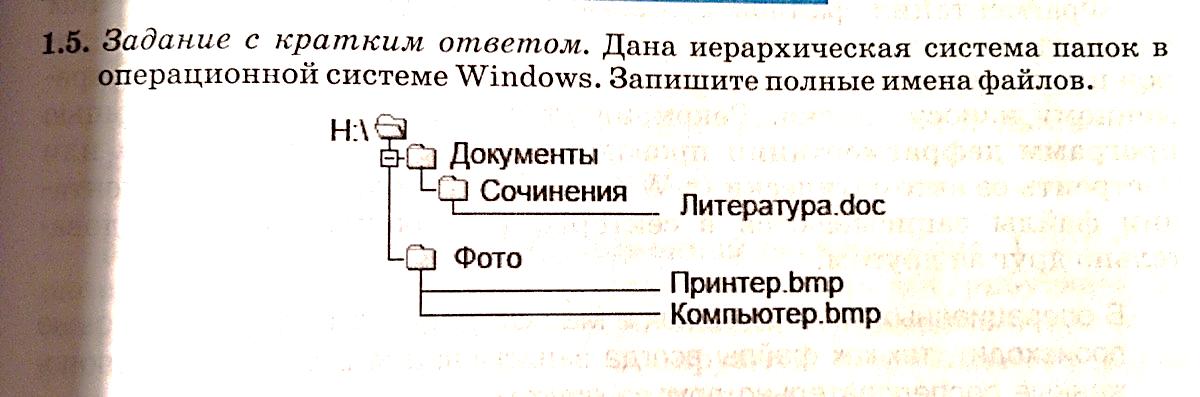 В3. Какое начертание имеют символы текста: текст?В4. Как называются инструменты графического редактора?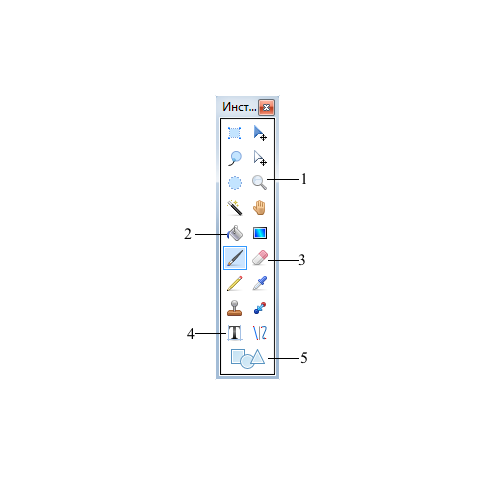 В5. Запишите адрес электронной почты, зарегистрированный пользователем 7klass на почтовом сервере zmail.ru.Ответы для итоговой контрольной работыИтоговая контрольная работа 8 классЧасть 1Совокупность знаков, с помощью которых записываются числа, называют:Системой счисленияЦифрами системы счисленияАлфавитом системы счисленияОснованием системы счисления Чему равен результат сложения двух чисел, записанных римскими цифрами: MCM+LXVIII?1168196821681153Двоичное число 100110 в десятичной системе счисления записывается как:36383746Чему равен результат сложения чисел 1102 и 128:6101010100002178Какое предложение не является высказыванием:Никакая причина не извиняет вежливость.Обязательно стань отличником.Рукописи не горят.10112=1*23+1*21+1*20Для какого символьного выражения верно высказывание:«НЕ (Первая буква согласная) И НЕ (Вторая буква гласная)»?abcdebcadebabascababАлгоритмом можно считать:Описание процесса решения квадратного уравненияРасписание уроков в школеТехнический паспорт автомобиляСписок класса в журналеВеличины, значение которых меняются в процессе исполнения алгоритма, называются:  ПостояннымиКонстантамиПеременнымиТабличными  Какая команда присваивания должна следовать за командами А:=А+В и В:=А-В, чтобы последовательное выполнение всех трех команд вело к обмену значениями переменных А и В?А:=А+ВА:=А-ВВ:=А+ВВ:=В-АК какому виду алгоритмов можно отнести алгоритм, схема которого представлена ниже?ЛинейныйРазветвляющийся с неполным ветвлениемРазветвляющийся с полным ветвлениемЦиклический Исполните следующий фрагмент линейного алгоритма для а=х и b=ya:=a+bb:=b – a a:=a+bb:= - b Какие значения присвоены переменным a и b?у, хх+у,  х-ух, у– у, хЧто из нижеперечисленного не входит в алфавит языка Паскаль?Латинские  строчные и прописные буквыСлужебные словаРусские строчные и прописные буквыЗнак подчеркиванияОписать переменную – это значит указать ее: Имя и значениеИмя и типТип и значениеИмя, тип и значениеВ данном фрагменте программы:program error;begin    SuMma:=25 – 14;          end.Ошибкой является:Некорректное имя программыНе определенное имя переменнойНекорректное имя переменнойЗапись арифметического выраженияЧасть 2Дан фрагмент линейного алгоритмаa:=8b:=6+3*aa:=b/3*aЧему равно значение переменной а после его исполнения?Записать операторы, которые используются для:Вывода результатовВычисления   квадратного корня из хВвода данныхОпределите значение переменной с после выполнения следующего фрагмента программы.A:=100;B:=30;A:=A – B *3;If A>B then C:=A – B  else C:=B – A;Часть 3    С1.  Напишите программу, находящую решения линейного уравнения  ax+b=0Ответы для итоговой контрольной работыИтоговая контрольная работа 9 класс1. Сигнал называют аналоговым, еслион может принимать конечное число конкретных значений;он непрерывно изменяется по амплитуде во времени;он несет текстовую информацию;он несет какую-либо информацию;это цифровой сигнал.2. Информацию, изложенную на доступном для получателя языке называют:полной;полезной;актуальной;достоверной;понятной. 3. База данных - это:совокупность данных, организованных по определенным правилам;совокупность программ для хранения и обработки больших массивов информации;интерфейс, поддерживающий наполнение и манипулирование данными;определенная совокупность информации.4. Таблицы в базах данных предназначены:для хранения данных базы;для отбора и обработки данных базы;для ввода данных базы и их просмотра;для автоматического выполнения группы команд;для выполнения сложных программных действий.5. В каких элементах таблицы хранятся данные базы:в полях;в строках;в столбцах;в записях;в ячейках?6. Одной из основных функций графического редактора является:ввод изображений;хранение кода изображения;создание изображений;просмотр и вывод содержимого видеопамяти.7. Элементарным объектом, используемым в растровом графическом редакторе, является:точка экрана (пиксель);прямоугольник;круг;палитра цветов;символ.8. Сетка которую на экране образуют пиксели, называют:видеопамять;видеоадаптер;растр;дисплейный процессор.9. Цвет точки на экране цветного монитора формируется из сигнала:красного, зеленого, синего и яркости;красного, зеленого, синего;желтого, зеленого, синего и красного;желтого, синего,  красного и белого;желтого, синего, красного и яркости.10. Для хранения 256-цветного изображения на кодирование одного пикселя выделяется:2 байта;4 байта;256 бит;1 байт.11. Текстовый редактор - программа, предназначенная длясоздания, редактирования и форматирования текстовой информации;работы с изображениями в процессе создания игровых программ;управление ресурсами ПК при создании документов;автоматического перевода с символьных языков в машинные коды;12. Алгоритм - этоправила выполнения определенных действий;ориентированный граф, указывающий порядок выполнения некоторого набора команд;описание последовательности действий, строгое исполнение которых приводит к решению поставленной задачи за конечное число шагов;набор команд для компьютера;протокол вычислительной сети.13. Алгоритм называется линейным, еслион составлен так, что его выполнение предполагает многократное повторение одних и тех же действий;ход его выполнения зависит от истинности тех или иных условий;его команды выполняются в порядке их естественного следования друг за другом независимо от каких-либо условий;он представим в табличной форме;он включает в себя вспомогательный алгоритм.14. Свойством алгоритма является:результативность;цикличность;возможность изменения последовательности выполнения команд;возможность выполнения алгоритма в обратном порядке;простота записи на языках программирования.15. Выберите верное представление арифметического выражения 
на алгоритмическом языке:x + 3y / 5xyx + 3*y / 5*x*y(x + 3y) / 5xy(x + 3*y) / (5*x*y)x + 3*y / (5*x*y)16. Алгоритм, записанный на «понятном» компьютеру языке программирования, называетсяисполнителем алгоритмов;программой;листингом;текстовкой;протоколом алгоритма.17. Двоичное число 100012 соответствует десятичному числу  1110 1710 25610 100110 1000110 18. Укажите самое большое число: 144161441014481446 19. В какой из последовательностей единицы измерения указаны в порядке возрастания гигабайт, килобайт, мегабайт, байтгигабайт, мегабайт, килобайт, байтмегабайт, килобайт, байт, гигабайтбайт, килобайт, мегабайт, гигабайт20. Какому числу соответствует сумма 110012 + 110012 1000002 1001102 1001002 1100102Ответы для итоговой контрольной работы№ТемаКоличество часов / классКоличество часов / классКоличество часов / классКоличество часов / класс№ТемаВсего7 кл.8 кл.9 кл.Основы информатикиОсновы информатикиОсновы информатикиОсновы информатикиОсновы информатикиОсновы информатикиИнформация и информационные процессы33Кодирование информации1111Компьютер11911Основы математической логики33Модели и моделирование77Итого:3591214Алгоритмы и программированиеАлгоритмы и программированиеАлгоритмы и программированиеАлгоритмы и программированиеАлгоритмы и программированиеАлгоритмы и программированиеАлгоритмизация и программирование279108Итого:279108Информационно-коммуникационные технологииИнформационно-коммуникационные технологииИнформационно-коммуникационные технологииИнформационно-коммуникационные технологииИнформационно-коммуникационные технологииИнформационно-коммуникационные технологииОбработка числовой информации9162Обработка текстовой информации1055Обработка графической информации55Компьютерные сети514Мультимедиа33Базы данных33Итого:3515119Резерв5113Итого по всем разделам:102343434№ урокаТема урокаРеализация воспитательного потенциала урокаКол-во часовКомпьютер (9 ч)Компьютер (9 ч)Компьютер (9 ч)Компьютер (9 ч)Техника безопасностиработа в парах, групповая работа1Компьютеры и программыработа в парах, групповая работа1Данные в компьютереработа в парах, групповая работа1Как управлять компьютером?работа в парах, групповая работа1Интернетработа в парах, групповая работа1Центральные устройства компьютераработа в парах, групповая работа1Внешние устройстваработа в парах, групповая работа1Программное обеспечениеработа в парах, групповая работа1Файловая системаработа в парах, групповая работа1Компьютерные сети (1 ч)Компьютерные сети (1 ч)Компьютерные сети (1 ч)Компьютерные сети (1 ч)Защита от компьютерных вирусовработа в парах1Обработка числовой информации (1 ч)Обработка числовой информации (1 ч)Обработка числовой информации (1 ч)Обработка числовой информации (1 ч)Электронные таблицыработа в парах1Обработка текстовой информации (5 ч)Обработка текстовой информации (5 ч)Обработка текстовой информации (5 ч)Обработка текстовой информации (5 ч)Редактирование текстаработа в парах, урок-исследование, 1Форматирование текстаработа в парах, урок-исследование, 1Стилевое форматированиеработа в парах, урок-исследование, 1Таблицыработа в парах, урок-исследование, 1Спискиработа в парах, урок-исследование, 1Обработка графической информации (5 ч)Обработка графической информации (5 ч)Обработка графической информации (5 ч)Обработка графической информации (5 ч)Растровый графический редакторработа в парах1Работа с фрагментамиработа в парах1Обработка фотографийработа в парах1Вставка рисунков в документработа в парах1Векторная графикаработа в парах1Алгоритмизация и программирование (9 ч)Алгоритмизация и программирование (9 ч)Алгоритмизация и программирование (9 ч)Алгоритмизация и программирование (9 ч)Алгоритмы и исполнителиработа в парах, групповая работа,урок-исследование, 1Формальные исполнителиработа в парах, групповая работа,урок-исследование, 1Способы записи алгоритмовработа в парах, групповая работа,урок-исследование, 1Линейные алгоритмыработа в парах, групповая работа,урок-исследование, 1Вспомогательные алгоритмыработа в парах, групповая работа,урок-исследование, 1Циклические алгоритмыработа в парах, групповая работа,урок-исследование, 1Циклы с условиемработа в парах, групповая работа,урок-исследование, 1Разветвляющиеся алгоритмыработа в парах, групповая работа,урок-исследование, 1Ветвления и циклыработа в парах, групповая работа,урок-исследование, 1Мультимедиа (3 ч)Мультимедиа (3 ч)Мультимедиа (3 ч)Мультимедиа (3 ч)Компьютерные презентацииработа в парах, урок мастер-класс1Презентации с несколькими слайдамиработа в парах, урок мастер-класс1Проектработа в парах, урок мастер-класс1Резервработа в парах, урок мастер-класс1Итого34№ урокаТема урокаРеализация воспитательного потенциала урокаКол-во часовКомпьютер (1 ч)Компьютер (1 ч)Компьютер (1 ч)Компьютер (1 ч)Техника безопасностиработа в парах1Кодирование информации (11 ч)Кодирование информации (11 ч)Кодирование информации (11 ч)Кодирование информации (11 ч)Язык – средство кодированияработа в парах, урок-исследование, 1Дискретное кодированиеработа в парах, урок-исследование, 1Системы счисленияработа в парах, урок-исследование, 1Двоичная система счисленияработа в парах, урок-исследование, 1Восьмеричная система счисленияработа в парах, урок-исследование, 1Шестнадцатеричная система счисленияработа в парах, урок-исследование, 1Кодирование текстовработа в парах, урок-исследование, 1Кодирование рисунковработа в парах, урок-исследование, 1Кодирование звука и видеоработа в парах, урок-исследование, 1Передача данныхработа в парах, урок-исследование, 1Сжатие данныхработа в парах, урок-исследование, 1Алгоритмизация и программирование (10 ч)Алгоритмизация и программирование (10 ч)Алгоритмизация и программирование (10 ч)Алгоритмизация и программирование (10 ч)Программирование. Введениеработа в парах, групповая работа,урок-исследование1Линейные программыработа в парах, групповая работа,урок-исследование1Операции с целыми числамиработа в парах, групповая работа,урок-исследование1Ветвленияработа в парах, групповая работа,урок-исследование1Сложные условияработа в парах, групповая работа,урок-исследование1Цикл с условиемработа в парах, групповая работа,урок-исследование1Цикл по переменнойработа в парах, групповая работа,урок-исследование1Массивыработа в парах, групповая работа,урок-исследование1Алгоритмы обработки массивовработа в парах, групповая работа,урок-исследование1Поиск максимального элементаработа в парах, групповая работа,урок-исследование1Обработка числовой информации (6 ч)Обработка числовой информации (6 ч)Обработка числовой информации (6 ч)Обработка числовой информации (6 ч)Что такое электронные таблицы?работа в парах, урок-исследование1Редактирование и форматирование таблицыработа в парах, урок-исследование1Стандартные функции работа в парах, урок-исследование1Сортировка данныхработа в парах, урок-исследование1Относительные и абсолютные ссылкиработа в парах, урок-исследование1Диаграммыработа в парах, урок-исследование1Обработка текстовой информации (5 ч)Обработка текстовой информации (5 ч)Обработка текстовой информации (5 ч)Обработка текстовой информации (5 ч)Работа с текстомработа в парах, урок мастер-класс1Математические текстыработа в парах, урок мастер-класс1Многостраничные документыработа в парах, урок мастер-класс1Коллективная работа над документомработа в парах, урок мастер-класс1Выполнение проектаработа в парах, урок мастер-класс1Резервработа в парах, урок мастер-класс1Итого34№ урокаТема урокаРеализация воспитательного потенциала урокаКол-во часовКомпьютер (1 ч)Компьютер (1 ч)Компьютер (1 ч)Компьютер (1 ч)Техника безопасностиработа в парах1Компьютерные сети (4 ч)Компьютерные сети (4 ч)Компьютерные сети (4 ч)Компьютерные сети (4 ч)Компьютерные сетиработа в парах1Глобальная сеть Интернетработа в парах1Службы Интернетаработа в парах1Веб-сайтыработа в парах1Основы математической логики (3 ч)Основы математической логики (3 ч)Основы математической логики (3 ч)Основы математической логики (3 ч)Логика и компьютерработа в парах, урок-исследование 1Логические выраженияработа в парах, урок-исследование 1Множества и логикаработа в парах, урок-исследование 1Модели и моделирование (7 ч)Модели и моделирование (7 ч)Модели и моделирование (7 ч)Модели и моделирование (7 ч)Модели и моделированиеработа в парах, урок-исследование, 1Математическое моделированиеработа в парах, урок-исследование, 1Табличные модели. Диаграммыработа в парах, урок-исследование, 1Списки и деревьяработа в парах, урок-исследование, 1Графыработа в парах, урок-исследование, 1Использование графовработа в парах, урок-исследование, 1Использование графовработа в парах, урок-исследование, 1Алгоритмизация и программирование (8 ч)Алгоритмизация и программирование (8 ч)Алгоритмизация и программирование (8 ч)Алгоритмизация и программирование (8 ч)Символьные строкиработа в парах, урок-исследование1Операции со строками. Поискработа в парах, урок-исследование1Перестановка элементов массиваработа в парах, урок-исследование1Сортировка массивовработа в парах, урок-исследование1Сложность алгоритмовработа в парах, урок-исследование1Как разрабатываются программы?работа в парах, урок-исследование1Процедурыработа в парах, урок-исследование1Функцииработа в парах, урок-исследование1Обработка числовой информации (2 ч)Обработка числовой информации (2 ч)Обработка числовой информации (2 ч)Обработка числовой информации (2 ч)Условные вычисленияработа в парах1Обработка больших массивов данныхработа в парах1Базы данных (3 ч)Базы данных (3 ч)Базы данных (3 ч)Базы данных (3 ч)Информационные системы. Таблицыработа в парах1Табличная база данныхработа в парах1Запросыработа в парах1Информация и информационные процессы (3 ч)Информация и информационные процессы (3 ч)Информация и информационные процессы (3 ч)Информация и информационные процессы (3 ч)История и перспективы развития компьютеровработа в парах, урок мастер-класс1Информация и управлениеработа в парах, урок мастер-класс1Информационное обществоработа в парах, урок мастер-класс1Резервработа в парах, урок мастер-класс1Резервработа в парах, урок мастер-класс1Резервработа в парах, урок мастер-класс1Итого34№1 часть№2 часть1Б13 Кб × 1024 байта = 3072 байта3072 байта × 8 битов = 24576 битов2Д13 Кб × 1024 байта = 3072 байта3072 байта × 8 битов = 24576 битов3В2Н:\Документы\Сочинения\Литература.docН:\Фото\Принтер.bmpН:\Фото\Компьютер.bmp4В2Н:\Документы\Сочинения\Литература.docН:\Фото\Принтер.bmpН:\Фото\Компьютер.bmp5А2Н:\Документы\Сочинения\Литература.docН:\Фото\Принтер.bmpН:\Фото\Компьютер.bmp6Г3Полужирное курсивное с подчеркиванием7Г41. Масштаб2. Заливка3. Ластик4. Текст5. Фигуры8А41. Масштаб2. Заливка3. Ластик4. Текст5. Фигуры9Б41. Масштаб2. Заливка3. Ластик4. Текст5. Фигуры10А41. Масштаб2. Заливка3. Ластик4. Текст5. Фигуры11В41. Масштаб2. Заливка3. Ластик4. Текст5. Фигуры12Б57klass@zmail.ru13Г14Г15АА13А22А32А43А52А61А71А83А92А103А111А123А132А142B180B21. WRITE2. SQRT(X)3. READB320С1program с_1;  var a, b, x: real;begin  writeln ('Решение линейного уравнения');  write ('Введите коэффициенты a , b>>');  readln (a, b);  if a<>0 then                 begin                    x:=-b/a;                    writeln ('Корень уравнения x=', x:9:3)                 end                else if b<>0 then writeln ('Корней нет')                                      else writeln ('x – любое число');end.№ вопросаОтвет122531415563718391104111123133141154162172181194202